Ce document ne constitue pas une demande d’indemnisation des pertes. Il permet de réaliser un recensement des exploitations sinistrées par le gel d’avril 2024, quelque que soit la culture, et de réaliser une estimation des dégâts.Avez-vous une assurance récolte multirisques climatiques ?			 OUI		 NONAvez-vous une assurance monorisque (type assurance grêle) 			 OUI		 NONSi oui, risque climatique couvert :…………………………….En viticulture, envisagez-vous d’avoir recours à de l’achat de raisin/moût/vin ?	 OUI		 NONQuestionnaire rempli le :……………………………………..	Signature :Les informations recueillies font l’objet d’un traitement informatique destiné à recenser et évaluer les dégâts occasionnés par le gel. Conformément à la loi « informatique et libertés » du 6 janvier 1978 modifiée en 2004, vous bénéficiez d’un droit d’accès et de rectification aux informations qui vous concernent, que vous pouvez exercer en vous adressant à la Chambre d’Agriculture des Bouches-du-Rhône. Vous pouvez également, pour des motifs légitimes, vous opposer au traitement des données vous concernant.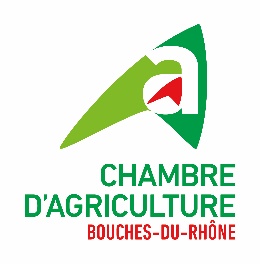 GEL D’AVRIL 2024Fiche de recensement des dégâts et des pertesA retourner par mail à : v.leroux@bouches-du-rhone.chambagri.frEXPLOITATIONNOM Prénom : Raison sociale si société :N° de portable :Email :Adresse : N° SIRET :GEL D’AVRIL 2024Commune(s) du sinistre : Date du sinistre :Température minimale relevée (si présent) :Vignes en production sinistréesSurface présente sur l’exploitationSurface sinistréeTaux de pertes de récoltes estiméVignes AOP en production…………………ha…………………ha…………………%Vignes IGP en production…………………ha…………………ha…………………%Vignes VSIG en production…………………ha…………………ha…………………%Plantiers viticoles Surface présente sur l’exploitationSurface sinistréeTaux de mortalitéPlantiers…………………ha…………………ha…………………%Cultures sinistrées (hors vignes)Surface présente sur l’exploitationSurface sinistréeTaux de pertes de récoltes estimé…………………ha…………………ha…………………%…………………ha…………………ha…………………%…………………ha…………………ha…………………ha…………………ha…………………ha…………………ha…………………ha…………………ha…………………ha…………………ha…………………ha…………………ha…………………ha…………………ha…………………%Commentaires, remarques :